INDICAÇÃO Nº 1611/2018Sugere ao Poder Executivo Municipal a troca de lixeira fixa por container do consórcio CONSIMARES defronte a EMEFEI Prof.ª Rosa Lee Carr Conti, no bairro Siqueira Campos.Nos termos do Art. 108 do Regimento Interno desta Casa de Leis, dirijo-me a Vossa Excelência para sugerir que, por intermédio do Setor competente, seja feita a troca de lixeira fixa por container do consórcio CONSIMARES defronte a EMEFEI Prof.ª Rosa Lee Carr Conti, no bairro Siqueira Campos.Justificativa:Conforme reivindicação de munícipes barbarenses residentes na referida rua, os mesmos informam que indivíduos à noite estão acumulando vários sacos de lixo junto a lixeira fixa existente na calçada da EMEFEI Rosa Lee Carr Conti, mesmo em dias que não há coleta de lixo. Deste modo, a lixeira não comporta todo o lixo nela depositado, vindo a ficar alguns sacos no solo, onde cachorros de rua estão rasgando esses sacos. Assim, os munícipes pedem, se possível, que a prefeitura faça a remoção da lixeira fixa e deixe no local um container do consórcio CONSIMARES, pois este comportaria toda a demanda de lixo ali depositado, sanando assim os problemas atualmente enfrentados pela população local.Plenário “Dr. Tancredo Neves”, em 16 de fevereiro de 2.018.JESUS VENDEDOR-Vereador / Vice Presidente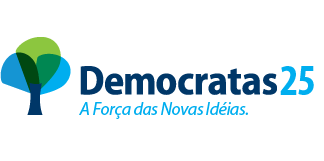 